Palmerston Post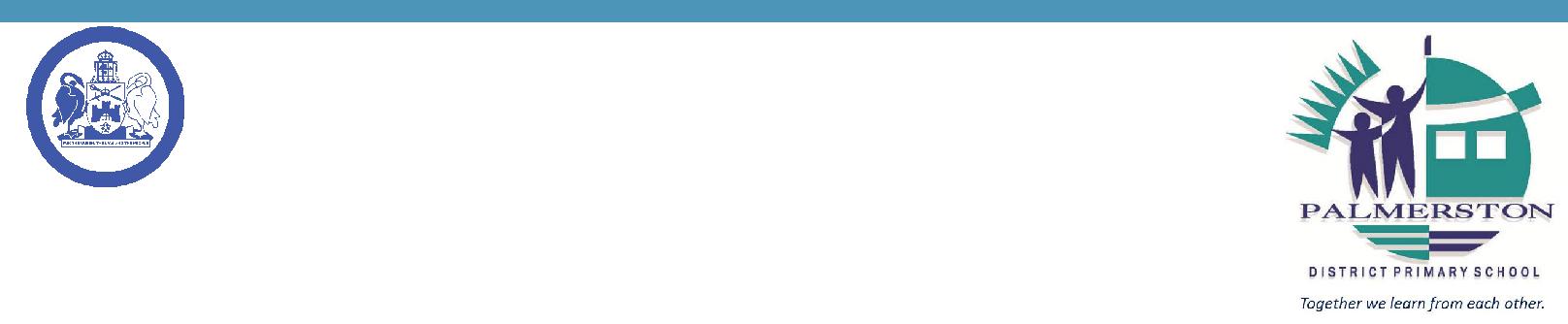 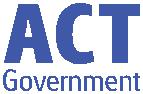 6 June 2019Week 6, Term 2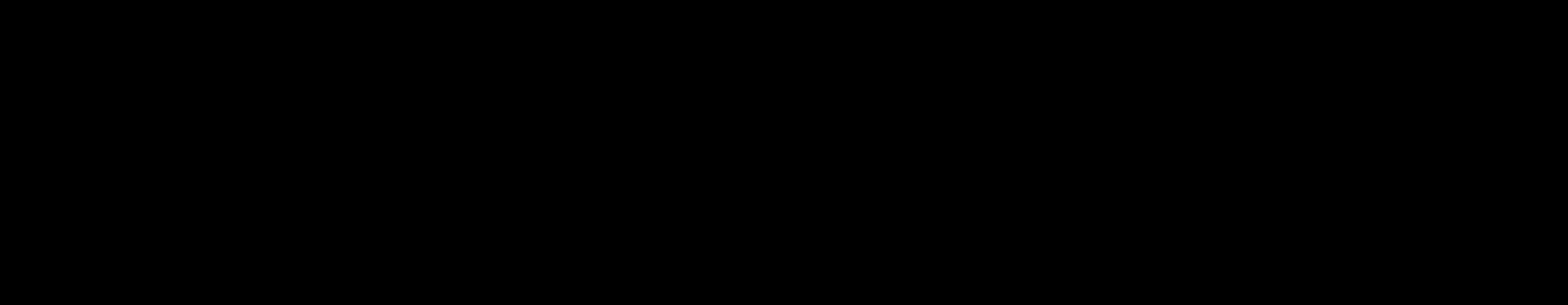 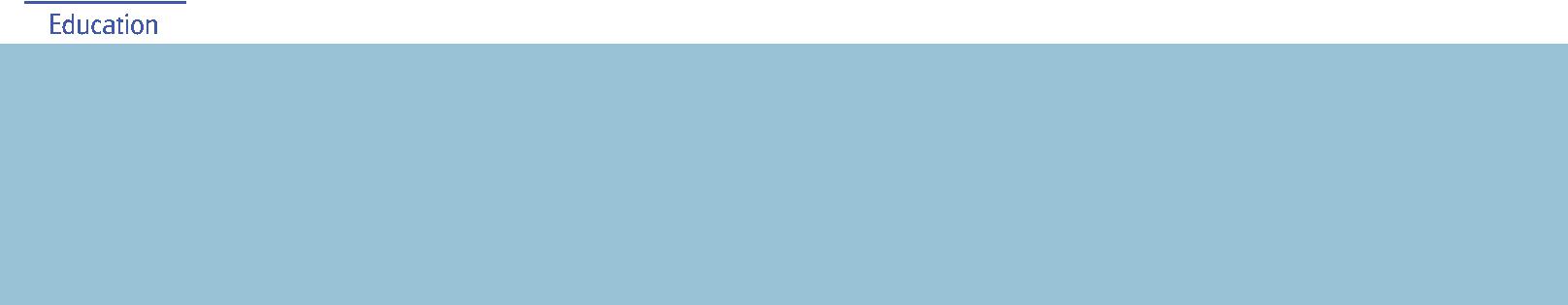 Board Chair: Lisa Fior Board Members: Parent Reps: Adam Davidson and Kate BaronTeacher Reps: Jessica Lago and Maxine GreenP&C President: Lisa FiorPrincipal: Kate Smith Deputy Principals: Haeley Simms (A/g) & Kylie Moller (A/g)Executive Teachers: Matt Gowen, Felicity McNeice, Catherine Griffin (A/g)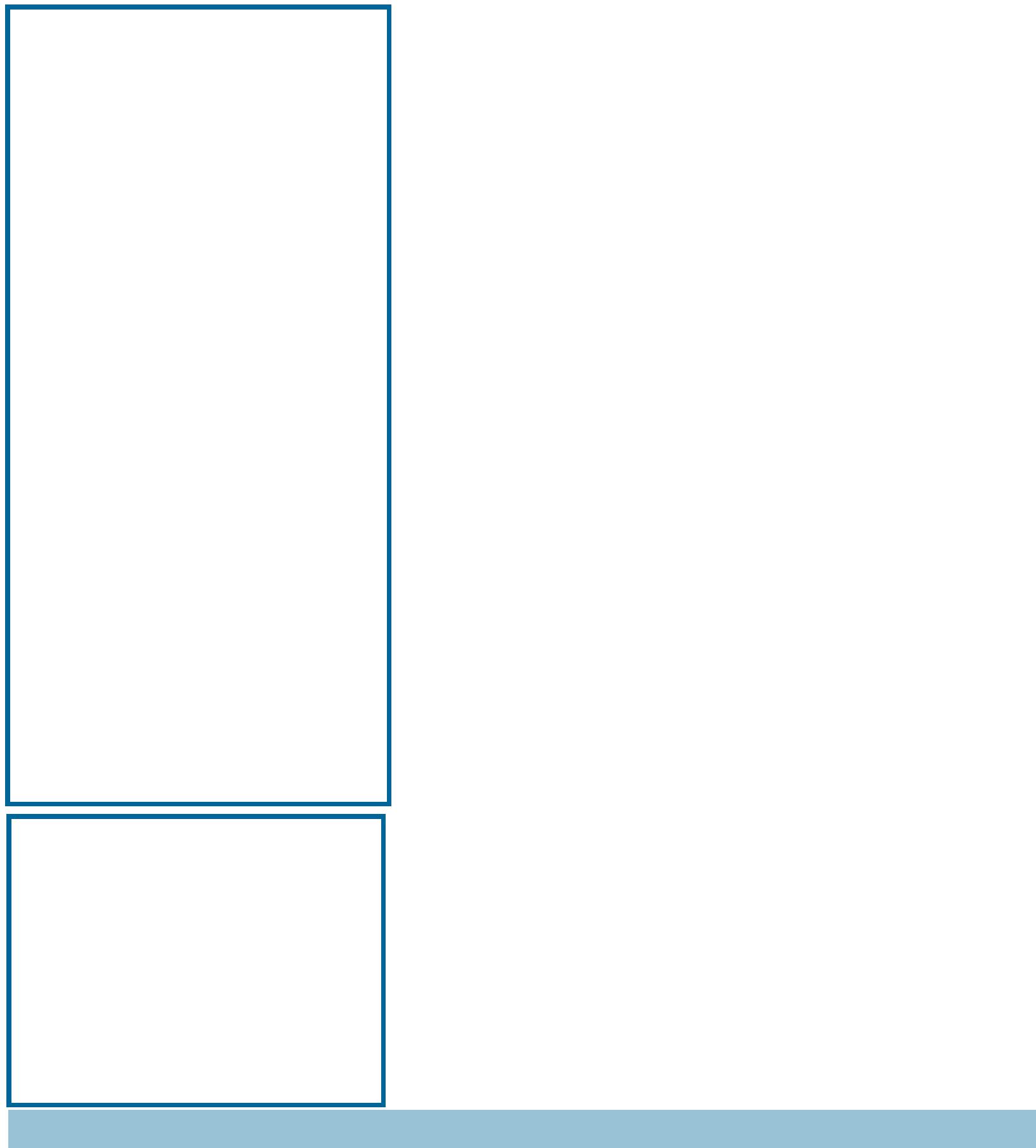 ASSEMBLY:7 June	Junior - KFD & KKA14 June Whole school - 5/6CW & 5/6KB21 June Junior - KGM, KMC & KGSDATES TO REMEMBER:10 June	Queen’s Birthday public holiday12June	Christian Education14 June	Year 3/4 Birrigai Camp14 June	Whole School Assembly17 June	Preschool Photos (beginning)20 June	Whole School Photos21June	Year 3/4 Indonesian ArtsWorkshop24 June	Hatching Chicks (Preschool)&June  Kindergarten Health ChecksNOTES:School Photos - Sibling photo and spare envelopes are available in the front officeIndonesian Arts Workshop (Year 3/4)P&C BOARD NEWS P&C: 24 June 2019All P&C activities, meeting agendas and minutes are available from the school website at – Parent CornerSchool Board: 24 June 2019PRINCIPALS’ MESSAGECan you believe we are over half way through term 2? I have now been here six weeks and every day I learn something new, meet someone new and try something new. I’d like to start off by expressing my gratitude to the parents, family and friends who came along to our Athletics carnival last Friday. It is wonderful to see support in timekeeping and cheering! I loved meeting a grandma who drove all the way from Orange, NSW early thatmorning to support her grand-daughters! How beautiful is that?I loved the manner in which our house captains cheered and inspired their teams ALL day with fabulous war cries, encouragement and indeed, it was not surprise that by the end of the day voices were very hoarse. Congratulations again to all our athletes for a speedy day, and also for the positive sportingattitude expressed by so many of our students.This week we celebrate another junior school assembly and I ask respectfully, that audience members, and their younger children – please show respect for the class who are hosting, by remaining in your seats. We know these times can be very exciting, but is quite distracting to have little people running and making noise – thank you for your cooperation. We are a PBL school - Positive Behaviours for Learning – so helping with being a great audiencemeans this is excellent modelling for our host class.Please remember to get in touch with any ways you might be willing to further support the learning programs at our school. I am particularly keen to send out a survey shortly to find out your thoughts around technology in the classroom, so please keep aneye out for that.Until next time, enjoy the long weekend, keep warm and keep curious!Kate SmithTogether, we learn from each otherPalmerston PostYear 3 NewsYear 3 ventured to the theatre to watch Billionaire Boy. Much fun was had on the bus trip with the race to see Telstra Tower! We were all dazzled by the acting, props and drama which brought the story to life.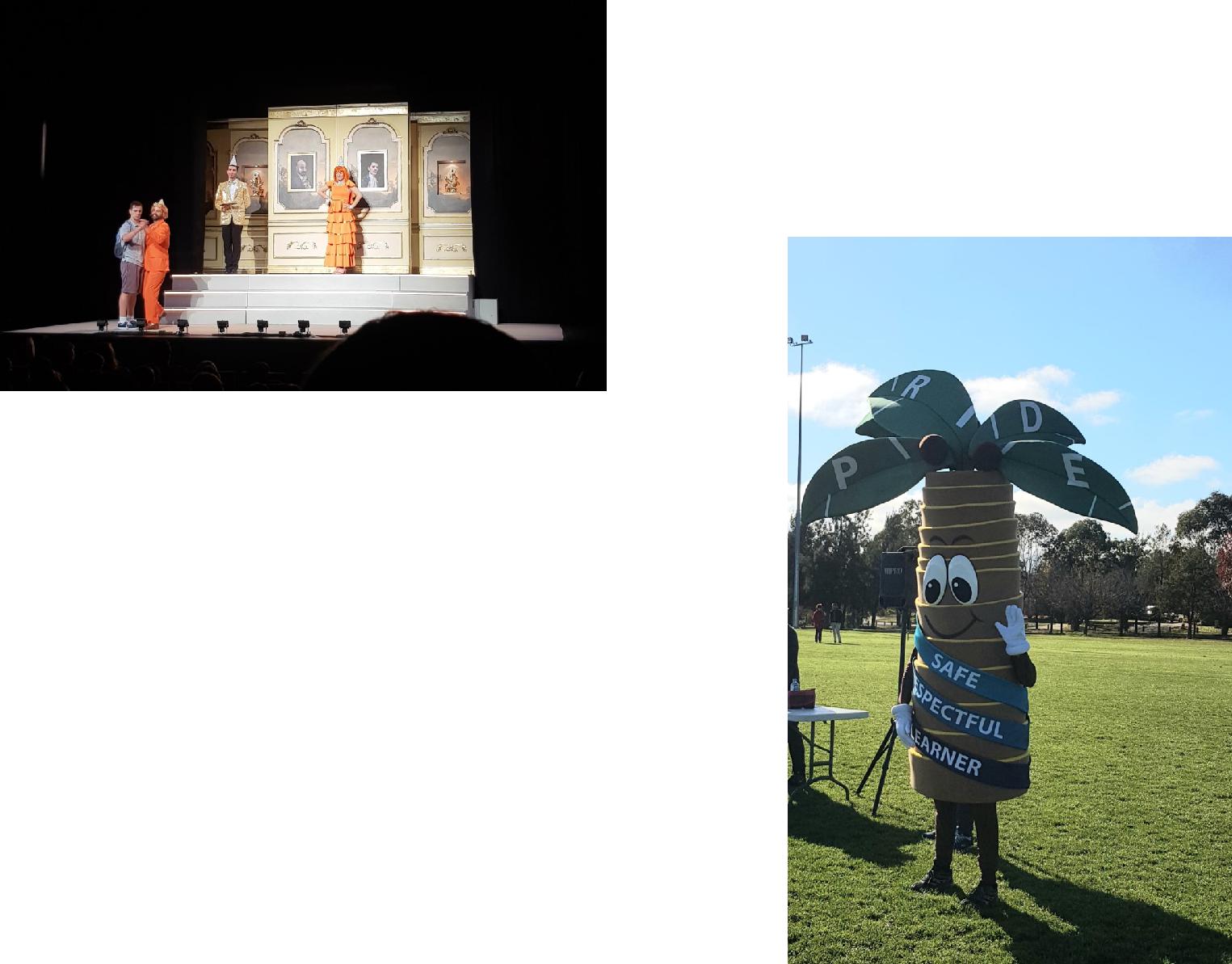 Recently we had so much fun participating in the Athletics carnival. Palmy joined us and we all showed our PRIDE and PBL values by cheering for our teams and schoolmates and showing greatsportsmanship.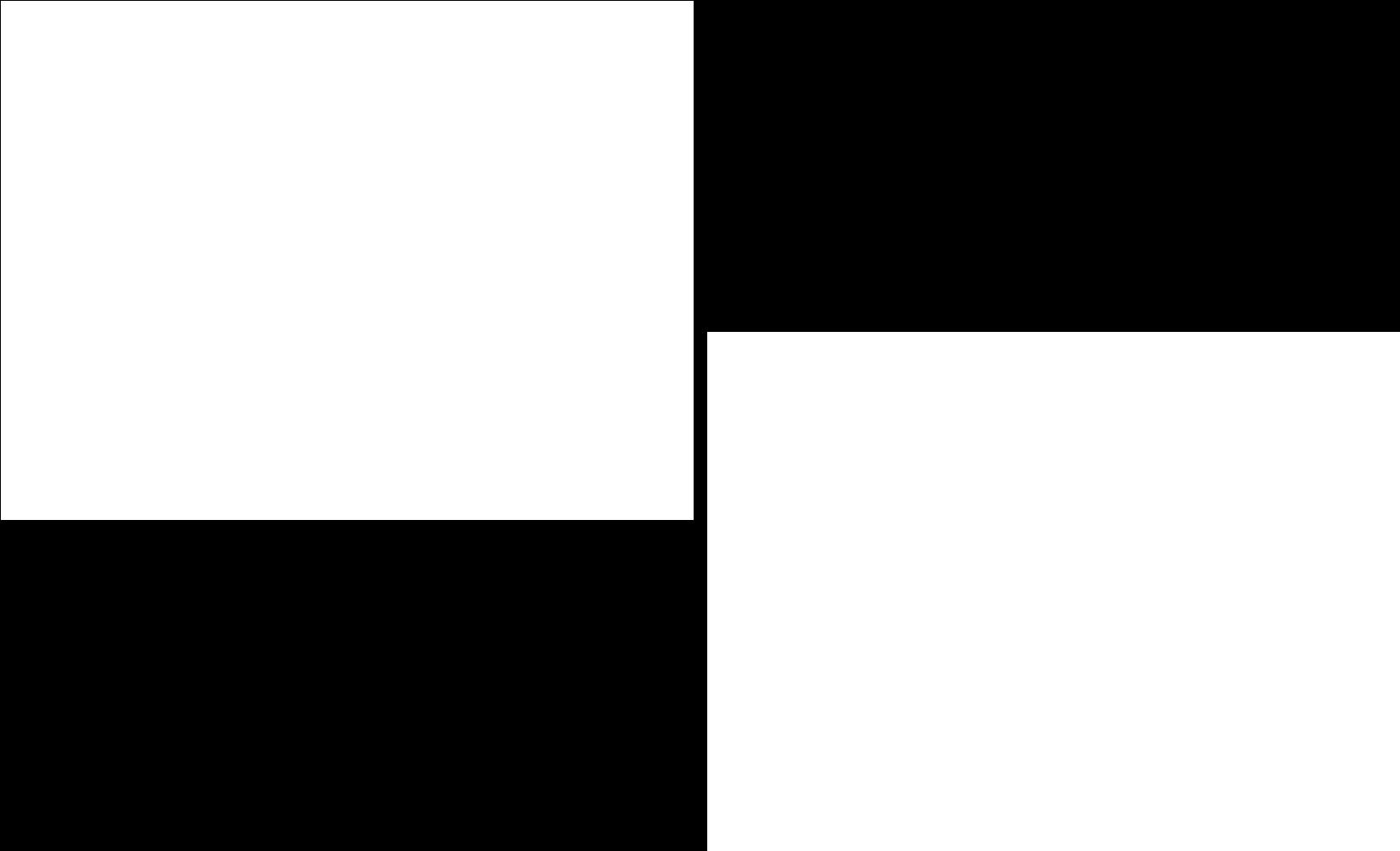 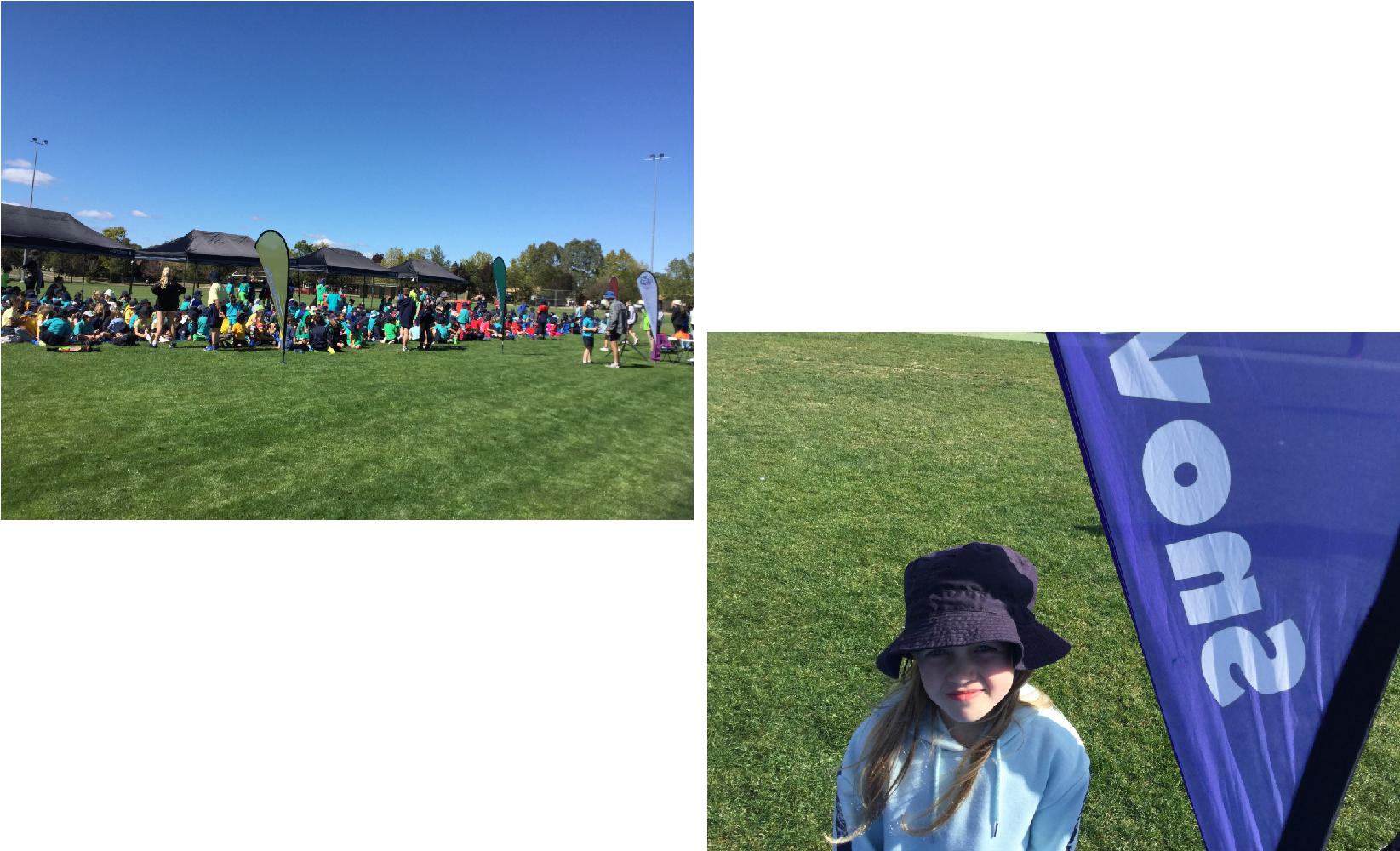 Our year 3 students were amazing speakers and listeners during the 2019 Rostrum. Congratulations to everyone who participated and our year 3 finalists.Together, we learn from each otherPalmerston PostDefence NewsBig thanks to our Defence Kids Club and friends who assisted making Care Packages for Defence Force members deployed over in Afghanistan. We recently received a couple of badges and a letter of thanks fromGlen Burcher, a Wing Commander in the Royal Australian Air Force.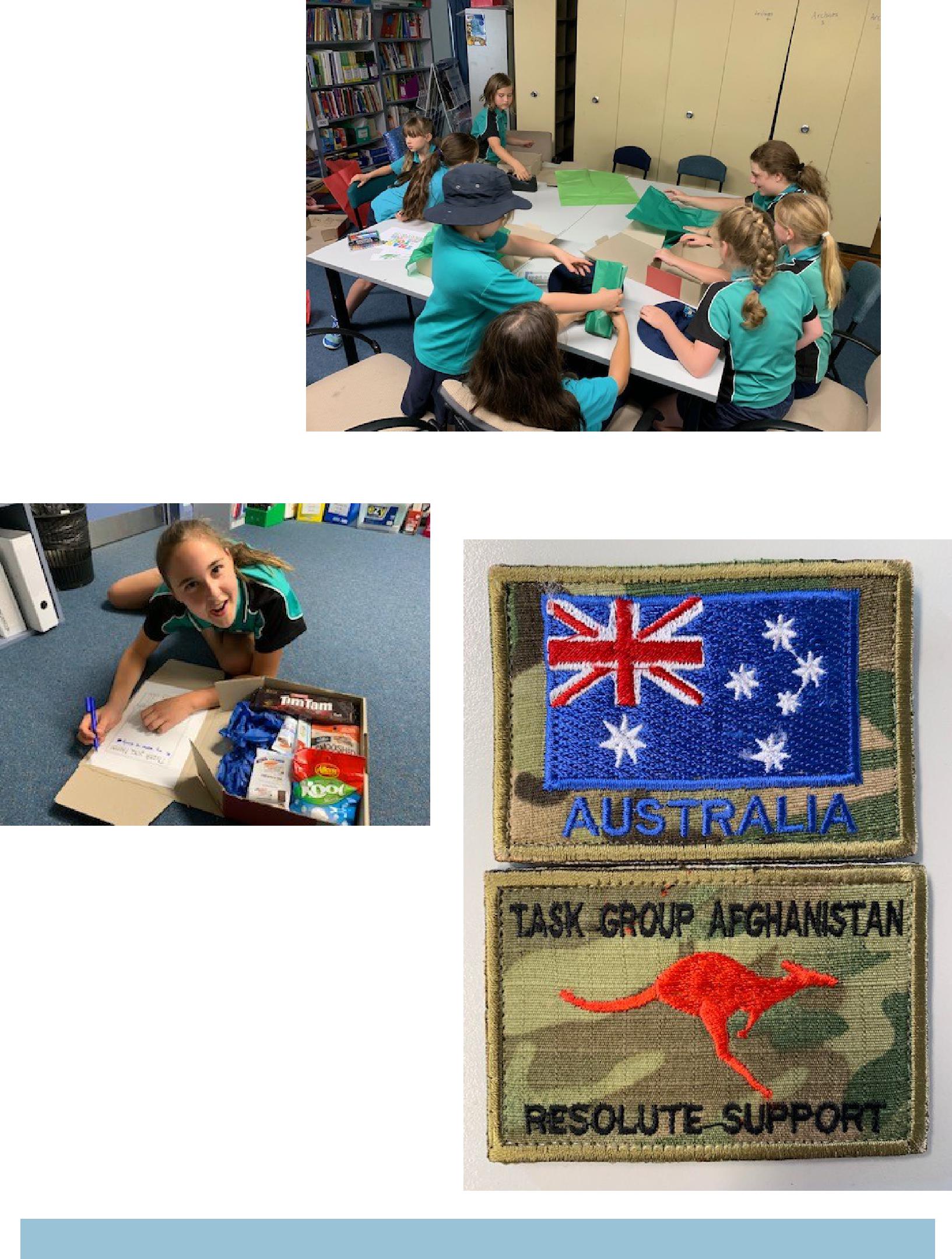 Together, we learn from each otherPalmerston Post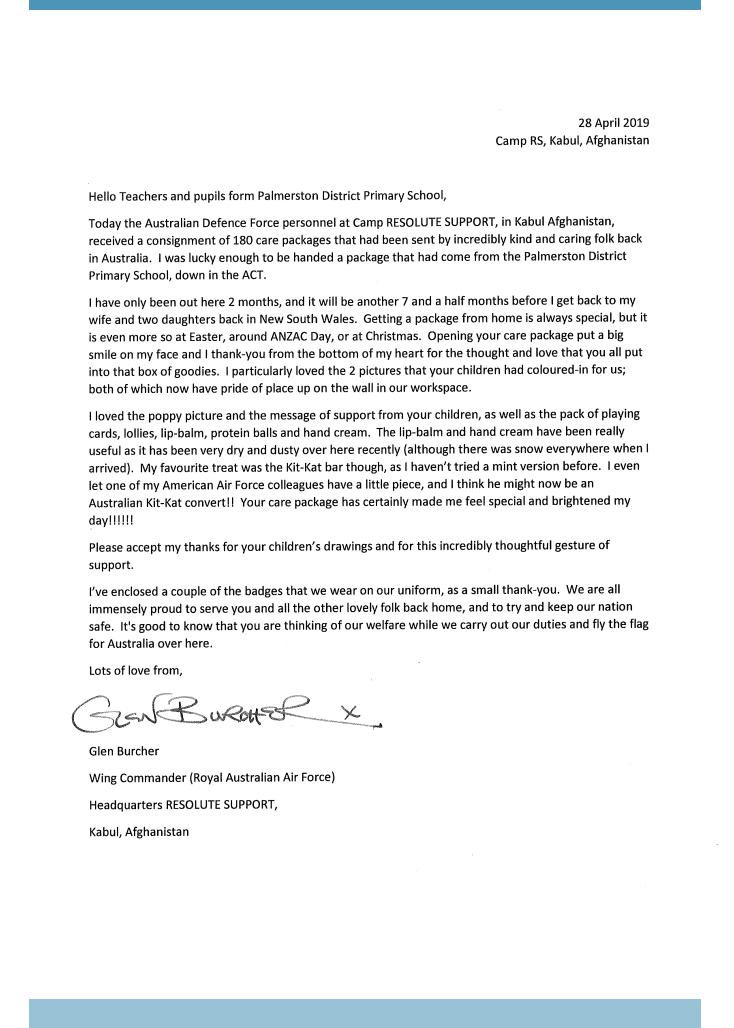 Together, we learn from each otherPalmerston PostPositive Behaviours for Learning (PBL)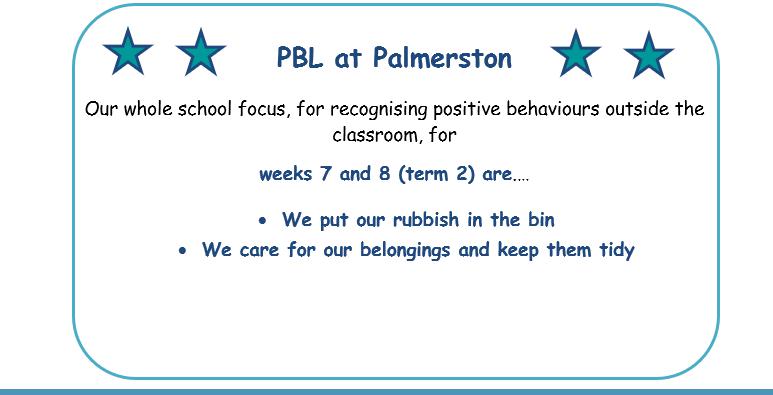 Enrolments for 2020Enrolments for the 2020 school year opened on 29 April 2019. All ACT children are guaranteed a place in their local public school for Kindergarten to year 12. However, due to growth in recent years in enrolments in thepublic system, some schools no longer have the capacity to take “out of area” enrolments. These schools have been identified as “Category A” schools and a list appears on the Education Directorate website.You will not be able to seek enrolment for your child at one of these schools unless you live within the school’s priority enrolment area (i.e., the school’s geographic zone). All schools will, however, consider cases wherethere are legal issues, or exceptional circumstances based on student wellbeing. To avoid disappointment, you are encouraged to check the information on the Education Directorate’s website so you can make the best decision for your family from the options available.Semester One Reports 2019: Parent Information SessionsPalmerston District Primary School has been selected to pilot the new Education Directorate report format. This format will be common for students across all Kindergarten to Year 10 schools. The report is generated through the Student Administration System (SAS). Semester One reports will be emailed to parents. Please read the two fact sheets attached.We will be holding parent information sessions to provide further information regarding the changes in the reporting process for K-6 students. If you feel you need more information in addition to the fact sheets provided or have questions, please feel welcome to attend an information session.Wednesday June 12, 5:30 – 6:00pm in the LibraryReporting Student Achievement in ACT Public SchoolsIn 2019 the Education Directorate are introducing a common report format, for students in Kindergarten to Year 10, through the new Student Administration System (SAS). This change will occur via a stagedimplementation process, with some schools piloting the new report format in Semester 1, 2019.Together, we learn from each otherPalmerston Post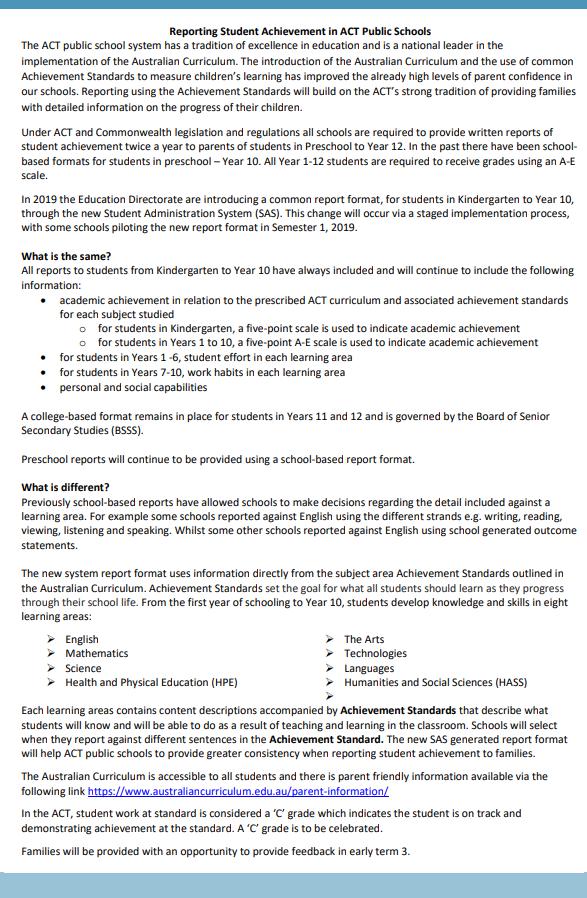 Together, we learn from each otherPalmerston Post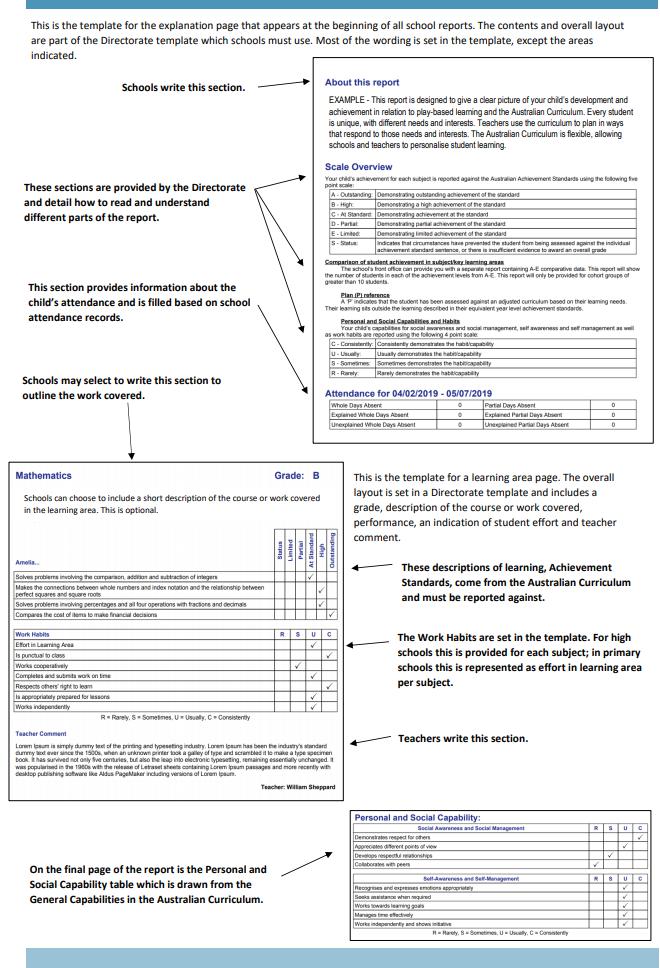 Together, we learn from each otherPalmerston PostThe new common report format uses information directly from the subject area Achievement Standards outlined in the Australian Curriculum. Achievement Standards set the goal for what all students should learn as they progress through their school life. From the first year of schooling to Year 10, students devel-op knowledge and skills in eight learning areas: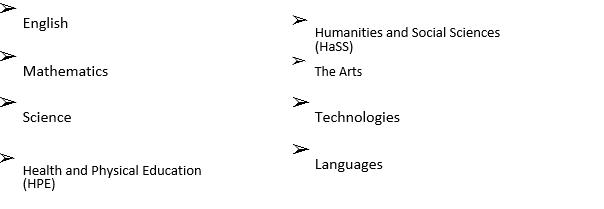 Below are some examples of Achievement Standard statements that may appear on a student report. Students will be allocated an achievement level against each sentence using a five-point scale: limited, partial, at standard, high or outstanding. The student will also receive an overall grade for the learning area using a five-point A-E scale.Some example English statements that may appear on a report:Some example Mathematics statements that may appear on a report:Together, we learn from each otherPalmerston PostSome example Science statements that may appear on a report:Some example HPE statements that may appear on a report:There is parent friendly information available on the Australian Curriculum via the following link https://www.australiancurriculum.edu.au/parent-information/In the ACT, student work at Standard is considered a ‘C’ grade which indicates the student is on track and demonstrating achievement at the standard. A ‘C’ grade is to be celebrated.You will be provided an opportunity to provide feedback on the new system generated common report format early in term 3.Together, we learn from each otherPalmerston PostUPCOMING EVENTSChristian Education:Date: Wednesday 12 June 2019Location: PDPS HallYear 3/4 Day CampDate: Friday 14 June 2019Location: BirrigaiPreschool (beginning) - School PhotosDate: Monday 17 June 2019Location: PDPSWhole School Photos (including end of week Preschool)Date: Thursday 20 June 2019Location: PDPSPreschool Hatching Chicks ProgramDate: Monday 24 June 2019Location: Palmerston PreschoolKindergarten Health ChecksDate: Wednesday 26 June & Thursday 27 JuneLocation: PDPSProtect yourself and your family from the flu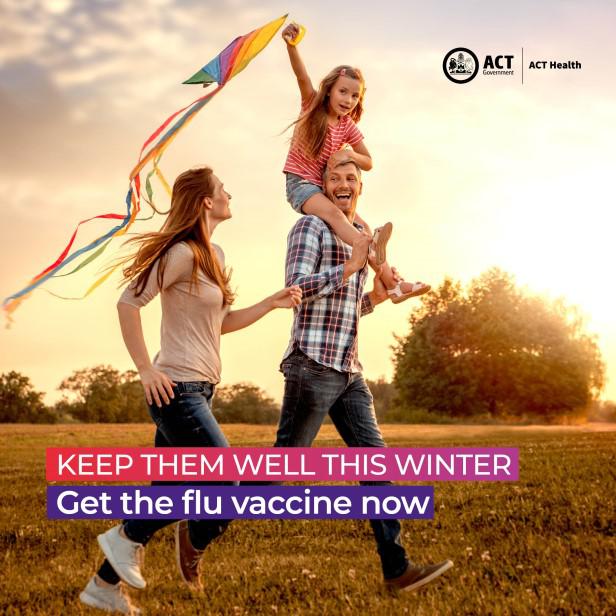 Getting vaccinated is the best way to prevent your family getting the flu this winter. The flu vaccine can save a child’s life.The vaccine is safe, and everyone 6 months of age and over, including pregnant women and young children, should get the vaccination.Children are more likely to contract the flu, spread it around, and are at a higher risk of serious complications if they get sick. The flu is highly contagious and is spread easily through childcare centres and schools.The flu vaccine is free in the ACT for:children aged 6 months to under 5 yearspregnant womenpeople 65 years of age and olderall Aboriginal and Torres Strait Islander people aged 6 months and older, andpeople aged 6 months and older with some medical conditions such as severe asthma, heart or lung disease, diabetes or weakened immune systems.Where to get your flu vaccinationEveryone can get a flu vaccine from their GP or immunisation provider.People over 16 years of age can also get a vaccine at some pharmacies.ACT Government Early Childhood Immunisation Clinics provide a free flu vaccination for children aged 6 months to under 5 years. To book an appointment, call Community Health Intake on 02 5124 9977.Learn more about influenza and where to get your vaccination at health.act.gov.au/fluTogether, we learn from each otherPalmerston Post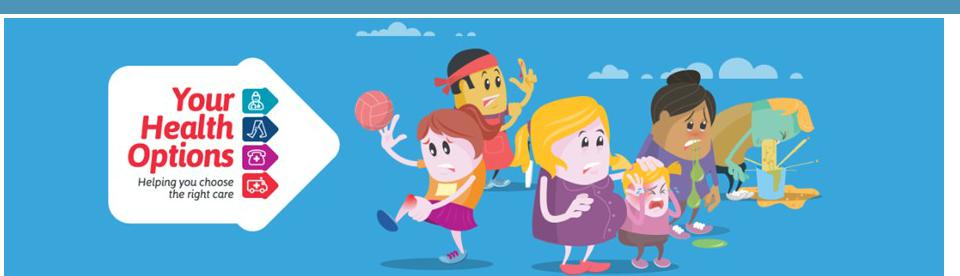 With winter upon us, it’s important to remember that Canberra has lots of health options that don’t involve a trip to a hospital emergency department. Many of these are free and available after hours.Walk-in Centres provide free, one-off treatment of minor injury and illness, including colds and flu. They’re a great choice for children over 2 years of age – children under 2 should see their GP.Walk-in Centres are open from 7.30am to 10pm, every day of the year. They are staffed by highly skilled nurses who can provide you with a sick certificate and in some cases, medication, saving you time and money.The service is free and no appointments are necessary.Walk-in Centres are located in Tuggeranong, Belconnen and Gungahlin.To find out more about getting the right health care for your symptoms, visitwww.act.gov.au/yourhealthoptions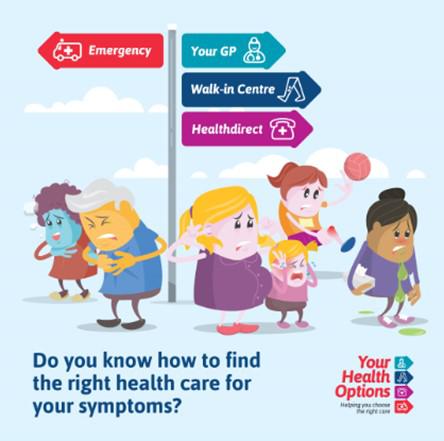 Together, we learn from each otherPalmerston Post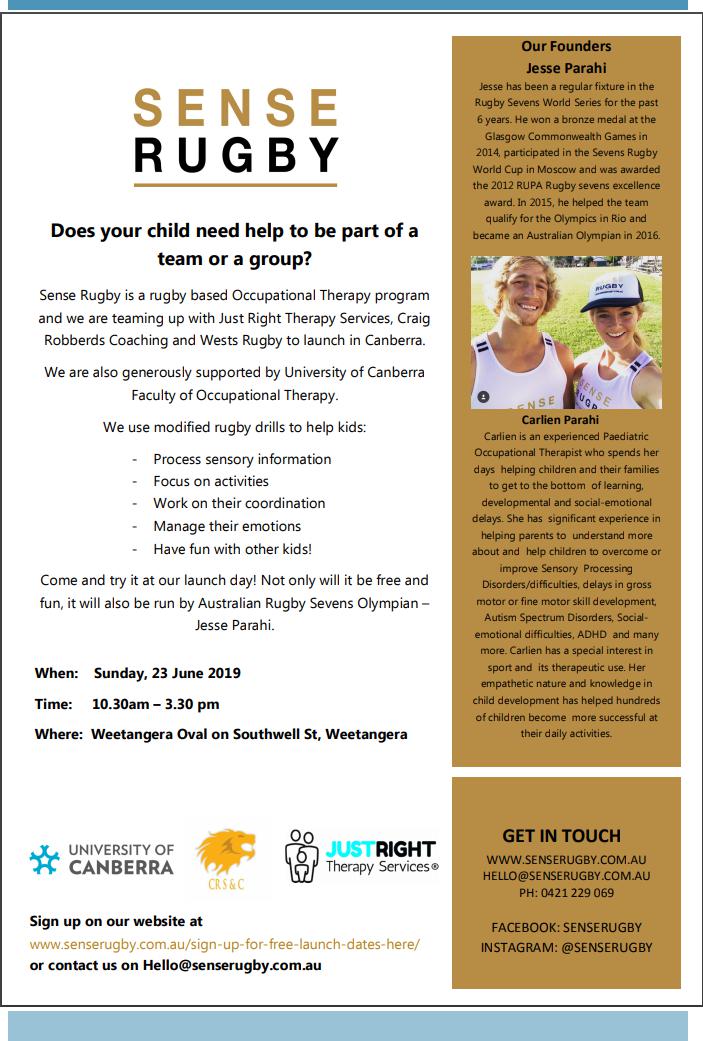 Together, we learn from each otherPalmerston Post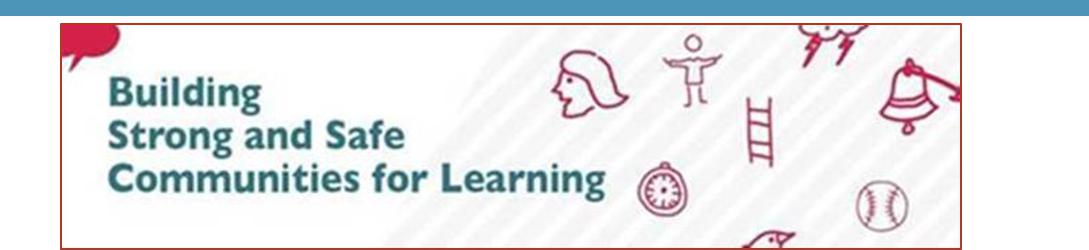 Upcoming Ideas X Change on how we can all help reduce violence and bullying in schoolsBuilding Strong and Safe Communities for Learning is a partnership project between the ACT EducationDirectorate and the ACT Council of Parents and Citizens Associations (P&C Council). Parents, students,principals and teachers are working together to reduce violence and bullying in schools. Initial workshopsreceived amazing feedback, join us to have your say.Details: www.education.act.gov.au/ideas-xchange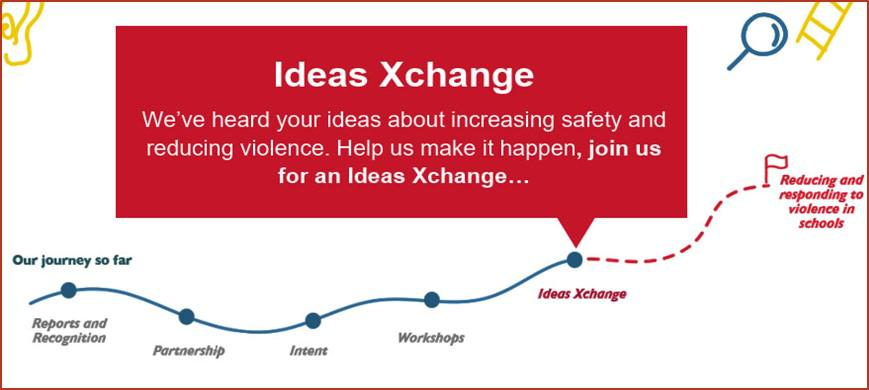 You are invited to the Ideas Xchange..A Different ConversationWe’ve heard your ideas about reducing violence and increasing safety in schools, help us make it happen, join us for an Ideas Xchange…Purpose:	Help us build strong and safe communities for learning.We need your: experience and insights to test and provide feedback on the suggestions and ideas to reduce and better respond to violence in our schools.RSVP/Bookings: https://www.education.act.gov.au/ideas-xchangeIf you require any further information relating to the Ideas XChange, please don’t hesitate to contact Ms Leanne Ballard, Assistant Director Strategic Policy on Leanne.ballard@act.gov.au or 62052912. We look forward to working with you to build strong and safe communities for learning.Together, we learn from each otherPalmerston PostCOMMUNITIES @ WORK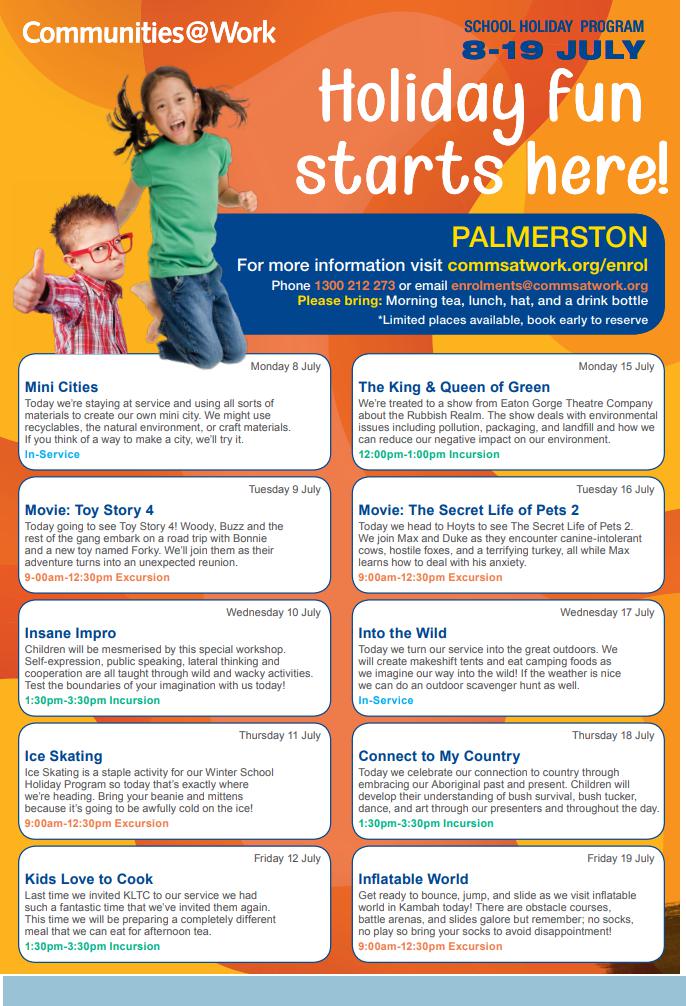 Together, we learn from each otherPalmerston PostHIRERS NEWS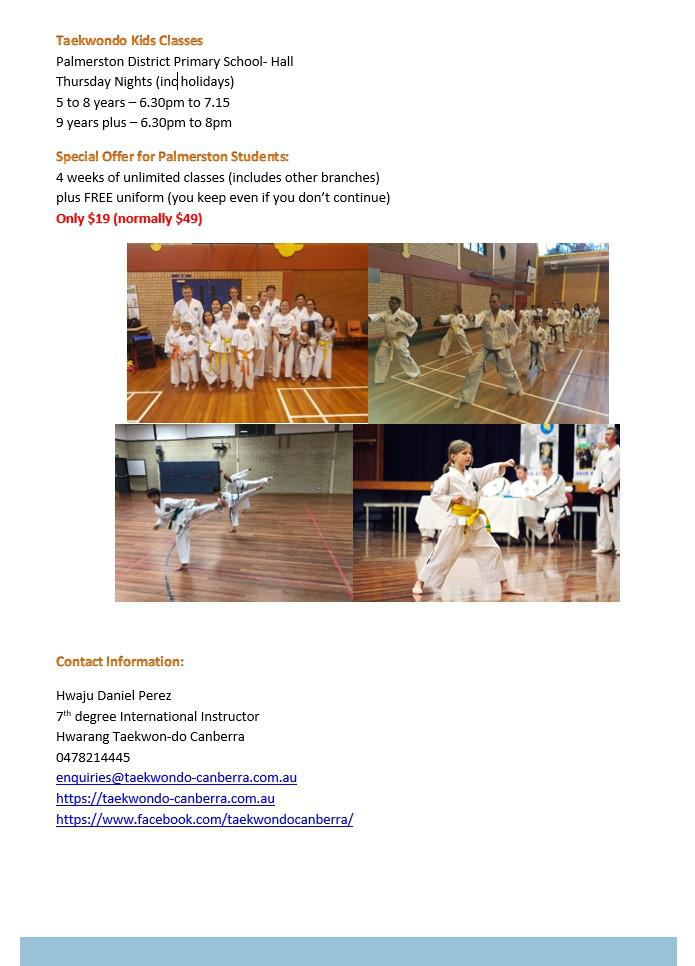 Together, we learn from each otherPalmerston PostHIRERS NEWS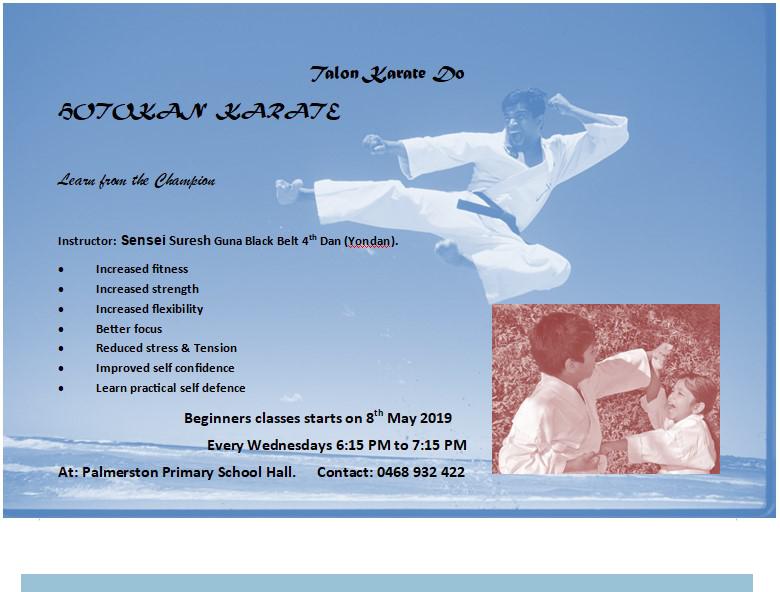 Together, we learn from each otherPalmerston Post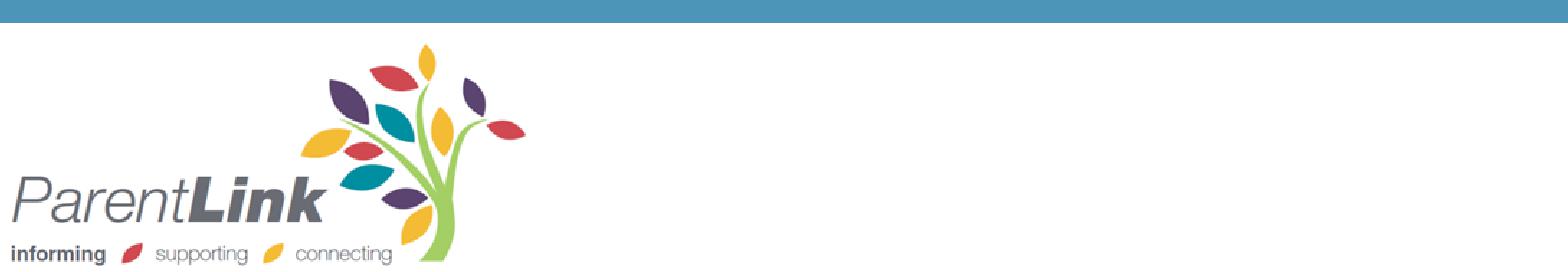 ParentLinkParentLink provides parenting education to the community, from birth to teenage years. It is available for parents, carers, kin, teachers, and the broader community, providing information and links to local resources and services.The ParentLink website provides links to all ParentLink guides including a variety of topics - Start-ing School, More than Reading and Writing, Optimism and Cyber Safety.The ParentLink suite of resources includes guides specifically for Aboriginal and Torres Strait Islander families, and access to resources for diverse cultural groups.ParentLink guides are available to view and order via the website at, https:// www.parentlink.act.gov.au/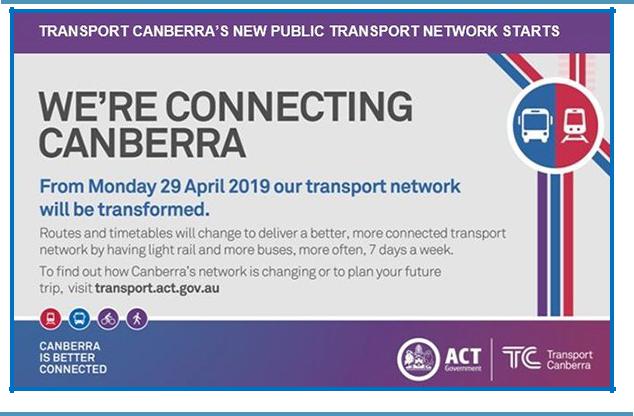 PARKING AROUND SCHOOLSAs we drive and park our cars around schools we all need to ensure the safety of school students is our priority. Parking ille-gally and unsafely across pedestrian crossings, corners and verges puts children at risk. We all need to help keep our chil-dren safe. Here is a short video demonstration: https:// youtu.be/AslMVXpA9Zc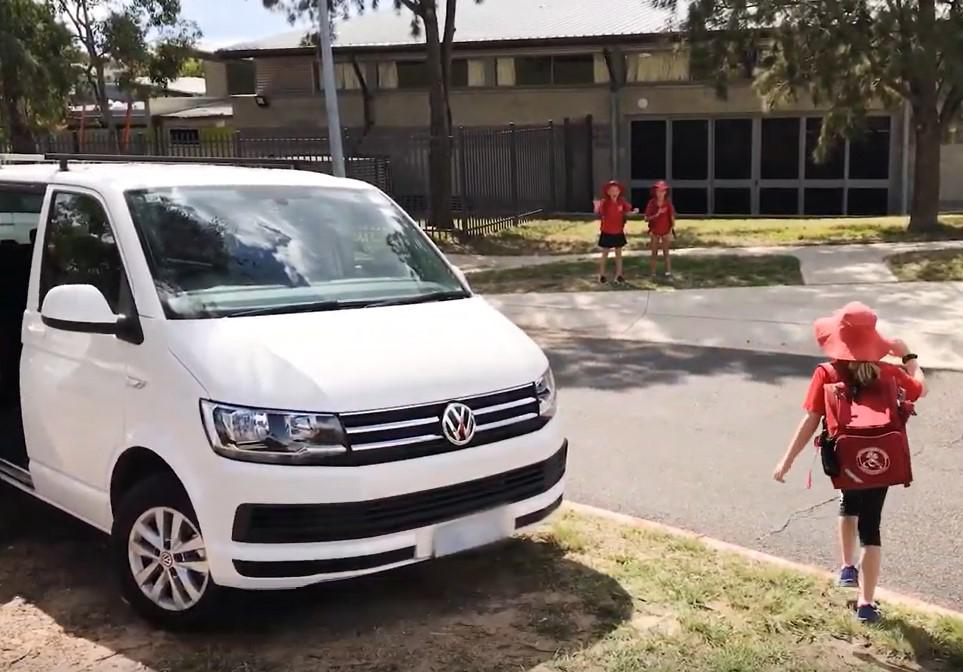 Access Canberra inspectors will be patrolling our school zones to help us ensure drivers do the right thing.Together, we learn from each otherFoundation/ KindergartenYear 4Year 9They read high-frequency words andThey fluently read texts thatThey select evidence from texts toblend sounds orally to readinclude varied sentenceanalyse and explain how languageconsonant-vowel-consonant words.structures, unfamiliarchoices and conventions are used tovocabulary includinginfluence an audience.multisyllabic words.Their writing shows evidence ofStudents create texts thatStudents create texts that respondsound and letter knowledge,respond to issues, interpretingto issues, interpreting andbeginning writing behaviours andand integrating ideas fromintegrating ideas from other texts.experimentation with capital lettersother texts.and full stops.Foundation/ KindergartenYear 4Year 9Students count to and from 20They recognise common equivalentThey recognise the connectionsand order small collections.fractions in familiar contexts andbetween similarity and theand order small collections.make connections betweentrigonometric ratios.make connections betweentrigonometric ratios.fraction and decimal notations upto two decimal places.Students connect events and theStudents use scaled instruments toThey make sense of the position ofdays of the week.measure temperatures, lengths,the mean and median in skewed,shapes and objects.symmetric and bi-modal displays todescribe and interpret data.Foundation/ KindergartenYear 4Year 9They suggest how the environmentThey describe how contact andThey explain global features andaffects them and other livingnon- contact forces affectevents in terms of geologicalthings.interactions between objects.processes and timescales.They identify when science is usedStudents design questions thatto understand the effect of theircan be investigated using a rangeStudents share and reflect onThey use provided tables andThey design methods that includeobservations, and ask andcolumn graphs to organise datathe control and accuraterespond to questions aboutand identify patterns.measurement of variables andfamiliar objects and eventssystematic collection of data anddescribe how they consideredethics and safety.They suggest reasons why theirThey analyse trends in data,methods were fair or not.identify relationships betweenvariables and revealFoundation/ KindergartenYear 4Year 9Students recognise how they areStudents recognise strategies forStudents critically analysegrowing and changing.managing change.contextual factors that influencegrowing and changing.their identities, relationships,their identities, relationships,decisions and behaviours.They identify actions that helpThey investigate how emotionalThey evaluate the outcomes ofthem be healthy, safe andresponses vary and understandemotional responses to differentphysically active.how to interact positively withsituationsothers in a variety of situations.They describe how their bodyThey use decision-making andThey apply and transfer movementresponds to movement.problem-solving skills to select andconcepts and strategies to newdemonstrate strategies that helpand challenging movementhem stay safe, healthy and active.situations.They perform fundamentalThey refine fundamentalThey apply criteria to makemovement skills and solvemovement skills and applyjudgements about and refine theirmovement challenges.movement concepts and strategiesown and other’s specialisedin a variety of physical activitiesmovement skills and movementand to solve movementperformances.challenges.Location:Meeting room 11, Hedley Beare Centre for Teaching and Learning, Fremantle Drive Stirling, 2611Meeting room 11, Hedley Beare Centre for Teaching and Learning, Fremantle Drive Stirling, 2611Meeting room 11, Hedley Beare Centre for Teaching and Learning, Fremantle Drive Stirling, 2611Hosts:P&C Council and Education DirectorateP&C Council and Education DirectorateP&C Council and Education DirectorateTimeDate6:45 - 8:30 pmWed 12 June8:00 – 9:30 amThurs 13 June3:45 – 5:30 pmThurs 13 June9:45 – 11:30 amFri 14 June6:45 – 8:30 pmMon 17 JuneCatering:Light refreshments post eventLight refreshments post eventLight refreshments post eventParking:Free OnsiteFree OnsiteFree Onsite